	Vadovaudamasi Lietuvos Respublikos vietos savivaldos įstatymo 7 straipsnio 19 punktu, Lietuvos Respublikos jaunimo politikos pagrindų įstatymo 5 straipsnio 3 dalimi bei Savivaldybių jaunimo reikalų tarybų tipiniais nuostatais, patvirtintais Lietuvos Respublikos socialinės apsaugos ir darbo ministro 2009 m. sausio 8 d. įsakymu Nr. A1-4 „Dėl Savivaldybių jaunimo reikalų tarybų pavyzdinių nuostatų patvirtinimo“, Pagėgių savivaldybės taryba n u s p r e n d ž i a:	1. Pakeisti Pagėgių savivaldybės jaunimo reikalų tarybos nuostatų, patvirtintų Pagėgių savivaldybės tarybos 2019 m. spalio 31 d. sprendimu Nr. T-181 „Dėl Pagėgių savivaldybės jaunimo reikalų tarybos nuostatų patvirtinimo“, 11.1 papunktį  ir jį išdėstyti taip:  „11.1. 2 narius iš Savivaldybės tarybos deleguoja Savivaldybės taryba, 3 narius iš Savivaldybės administracijos darbuotojų – Savivaldybės administracijos direktorius;“.	2. Sprendimą paskelbti Teisės aktų registre ir Pagėgių savivaldybės interneto svetainėje  www.pagegiai.lt.Savivaldybės meras                                                                                          Vaidas Bendaravičius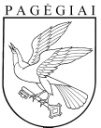 Pagėgių savivaldybės tarybasprendimasdėl PAGĖGIŲ SAVIVALDYBĖS TARYBOS 2019 M. spalio 31 D. SPRENDIMO NR. T-181 „dėl pagėgių savivaldybės jaunimo reikalų tarybos nuostatų patvirtinimo“ PAKEITIMO2023 m. gegužės 18 d. Nr. T-81Pagėgiai